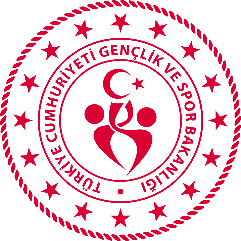                                               ÜYE BİLGİ FORMUSpor Salonu Adı / İlçesi:………………………………………………………………………………Üyenin Adı/Soyadı:……………………………………………………………………………………………….. Baba Adı :…………………………………………………………………………………………………..Kimlik No : ………………………………………………………………………………………………… Anne Adı :……………………………………………..………………………………………………….Cinsiyeti:……………………………………………………………………………………………………Doğum Tarihi Gün Ay Yıl :……………………………..………………………………………….Cep Telefonu:…………………………………………………………………………………………….İKAMET ADRESİ:…………………………………………………………………………………………İşletme Sahibi/Yetkilisi        Adı Soyadı            İmza